Creation Date: September 2013 | Security & Retention: STANDARD | Version: 2.0 | Reviewed Date: January 2023Fitting a Tyre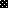 